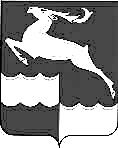 АДМИНИСТРАЦИЯ КЕЖЕМСКОГО РАЙОНАКРАСНОЯРСКОГО КРАЯПОСТАНОВЛЕНИЕ10.02.2022     	 № 81-п	                                      г. КодинскО проведении XXVIII районного конкурса чтецовС целью патриотического и гражданского воспитания населения района, повышения уровня эстетической культуры и развития творческих способностей, в рамках XI Всероссийского Конкурса юных чтецов «Живая классика – 2022», в соответствии со ст.ст. 17, 30.3, 32 Устава Кежемского района, ПОСТАНОВЛЯЮ:1. Провести  с 15 февраля по 11 марта 2022 года XXVIII районный конкурс чтецов.2. Утвердить Положение о проведении XXVIII районного конкурса чтецов согласно приложению к настоящему постановлению.3. Муниципальному казенному учреждению «Управление по культуре, спорту, туризму и молодежной политике Кежемского района» (Т.С. Тимонина), муниципальному казенному учреждению «Управление образования Кежемского района» (Л.Н. Перетягина) обеспечить активное участие учащихся общеобразовательных учреждений города и района в XXVIII районном конкурсе чтецов.4. Муниципальному казенному учреждению «Управление по культуре, спорту, туризму и молодежной политике Кежемского района» (Т.С.Тимонина) организовать освещение XXVIII районного конкурса чтецов в средствах массовой информации.5. Контроль за исполнением настоящего постановления возложить на заместителя Главы Кежемского района по социальным вопросам                           Р.Н. Мартыненко.6. Постановление вступает в силу со дня, следующего за днем его официального опубликования в газете «Кежемский Вестник» и распространяет свое действие на правоотношения, возникшие с 15.02.2022.Глава района		                                                               П.Ф. БезматерныхПриложениек постановлению Администрации районаот 10.02.2022 № 81-пПОЛОЖЕНИЕо проведении XXVIII районного конкурса чтецов в рамках XIВсероссийского Конкурса юных чтецов «Живая классика –2022»Общие положения1.1.	XXVIII районный конкурс чтецов проводится в рамках XI Всероссийского конкурса чтецов «Живая классика - 2022» (далее — Конкурс), который является соревновательным мероприятием по чтению вслух (декламации) отрывков из прозаических произведений российских и зарубежных писателей.1.2. В Конкурсе могут принять участие учащиеся 5 - 8 и 10 классов общеобразовательных учреждений не старше 17 лет на момент проведения отборочных туров всероссийского финала конкурса (май 2022 года).1.3. Конкурс проводится ежегодно. 1.4. В рамках Конкурса участникам предлагается прочитать на русском языке отрывок из выбранного ими прозаического произведения, которое не входит в школьную программу по литературе. Цели и задачи Конкурса2.1. Повышение интереса к чтению детей и подростков.2.2. Формирование сообщества читающих детей.2.3. Расширение читательского кругозора детей.2.4. Возрождение традиций семейного чтения.2.5. Знакомство детей с современной детской и подростковой литературой.2.6. Повышение общественного интереса к библиотекам.2.7. Повышение уровня грамотности населения.2.8. Поиск и поддержка талантливых детей.Организатор Конкурса и организационный комитет3.1. Общее руководство организацией и проведением Конкурса осуществляется муниципальным казенным учреждением «Управление по культуре, спорту, туризму и молодежной политике Кежемского района» (далее – МКУ «Управление КСТиМПКр»), муниципальным бюджетным учреждением культуры «Кежемская межпоселенческая Центральная районная библиотека им. А. Ф. Карнаухова» (далее – МБУК КМЦРБ им. А.Ф. Карнаухова») и муниципальное казенное учреждение «Управление образования Кежемского района» (далее - МКУ УО Кежемского района).3.2. Организаторами Конкурса создается оргкомитет, который информирует население о проведении Конкурса, принимает заявки от участников, определяет порядок, форму, место и дату проведения Конкурса, формирует состав жюри из специалистов МКУ «Управление КСТиМПКр», МКУ УО Кежемского района.3.3. Оргкомитет Конкурса размещает информацию о победителях Конкурса на сайте www.youngreaders.ru.Правила проведения Конкурса4.1. В ходе конкурсных состязаний участники могут использовать отрывки из произведений российских писателей XVIII-XX века и зарубежных авторов, произведения региональных авторов, декламируемые по памяти либо с использованием печатного текста.Продолжительность выступления каждого участника - 3 минуты. Превышение регламента не допускается. При превышении регламента члены жюри имеют право прервать выступление.4.2.Во время выступления могут быть использованы: музыкальное  сопровождение, декорации, костюмы. Использование музыкального сопровождения, декораций и костюмов не учитывается при выставлении баллов за выступление и не является рекомендацией или преимуществом. 4.3.При наличии музыкального сопровождения выступления, видеокадров - информация предоставляется на USB-флеш-накопителях в оргкомитет не позднее 7 марта 2022 года. 4.4.Участник Конкурса не имеет права использовать запись голоса.4.5. Каждый участник Конкурса выступает самостоятельно и не может прибегать во время выступления к помощи других лиц. Порядок регистрации для участия в Конкурсе Обязательным условием участия в Конкурсе является регистрация на официальном сайте Конкурса www.youngreaders.ru. Регистрацию на сайте должны пройти как участники Конкурса, так и ответственные лица за проведение Конкурса в образовательных учреждениях района.  Заявки подаются только через официальный сайт Конкурса www.youngreaders.ru. Для получения оперативной информации о ходе проведения Конкурса участникам также рекомендуется зарегистрироваться в официальном сообществе Конкурса: http://vk.com/young_readers. Конкурсанты, не прошедшие регистрацию на сайте, к участию в Конкурсе не допускаются. Регламент проведения этапов КонкурсаПервый  этап  (школьный)  проводится среди конкурсантов учреждения общего, среднего образования, на основании заявок, зарегистрированных на официальном сайте Конкурса.Ответственные за проведение Конкурса в школе должны оповестить участников о необходимости зарегистрироваться на сайте www.youngreaders.ru. Ответственным за проведение Конкурса в школе может быть только представитель школы (директор, школьный учитель или библиотекарь). От одной школы может быть назначен только один ответственный. Отчет о проведении школьного этапа Конкурса (включающий имена победителей, название произведений, фотографии) должен быть размещен на странице школы на сайте www.youngreaders.ru не позднее 28 февраля 2022 года. В противном случае победители школьного этапа Конкурса не будут допущены к участию в районном этапе Конкурса.Ответственным за проведение Конкурса в Кежемском районе выступает представитель муниципального бюджетного учреждения культуры «Кежемская межпоселенческая Центральная районная библиотека им. А. Ф. Карнаухова».Заявки на районный конкурс принимаются в МКУ «Управления образования  Кежемского  района» до 28 февраля 2022года на эл. почту y.yuvkina1501@gmail.com Ю.С. Ювкиной.Критерии оценки выступлений7.1. Каждый член жюри выставляет оценку участнику в диапазоне от 0 до 5 баллов по каждому из критериев. Итоговая оценка Конкурса определяется суммой набранных баллов. Побеждает участник, набравший наибольшее количество баллов.7.2. Выступление участников оценивается по следующим критериям:7.2.1. Выбор текста произведения.Органичность исполняемого произведения чтецу, соответствие возрасту чтеца, выборотрывка, качество текста произведения оценивается от 0 до 5 баллов.Текст произведения должен быть издан в профессиональном издательстве, тиражом не менее 2000 экз.Максимальное количество баллов по критерию «Выбор текста произведения» –5 баллов.7.2.2. Способность оказывать эстетическое, интеллектуальное и эмоциональноевоздействие на слушателей:- чтецу удалось рассказать историю так, чтобы слушатель (член жюри) понял ее. Оценивается от 0 до 5 баллов;- чтецу удалось эмоционально вовлечь слушателя (члена жюри): заставитьзадуматься, смеяться, сопереживать. Оценивается от 0 до 5 баллов.Максимальное количество баллов по данному критерию – 10 баллов.7.2.3. Грамотная речь.Правильная расстановка ударений и грамотное произношение слов (за исключением случаев, когда речевые ошибки являются особенностью речи героя произведения), оценивается от 0 до 5 баллов. Максимальное количество баллов по данному критерию – 5 баллов.7.2.4. Дикция, расстановка логических ударений, пауз.Выразительность дикции, четкое произнесение звуков в соответствии с фонетическиминормами языка оценивается от 0 до 5 баллов.Максимальное количество баллов по данному критерию – 5 баллов.7.3. Максимальное количество баллов по всем критериям оценки – 25 баллов.7.4. Форма голосования жюри – закрытая. Жюри принимает решение на основевыставленных баллов.7.5. В случае превышения участником временного регламента (3 минут) члены жюриимеют право прервать выступление. Недопустима дисквалификация и снижение баллов запревышение временного регламента.7.6. В случае, если максимальное количество баллов набрали более 3-х участников, проводится дополнительное голосование каждым членом жюри. В случае спорной ситуации - решение принимается Председателем жюри.7.7. При отказе победителя этапа принимать участие в следующем туре Конкурса, наследующий тур приглашается участник, следующий по списку за вошедшими в тройкупобедителей, набравшие максимальное количество баллов. Отказ победителя оформляетсяв письменном виде.7.8. Оценки конкурсантов жюри вносит в оценочный лист. Мнение жюри не обсуждается и пересмотру не подлежат.Этапы и сроки проведения КонкурсаПервый этап – школьный.Место проведения – образовательные учреждения Кежемского района. Срок проведения: с 15 февраля по 25 февраля 2022 года.8.2. Второй этап – районный.Место проведения - Муниципальное бюджетное учреждение культуры «Кежемская межпоселенческая Центральная районная библиотека им. А. Ф. Карнаухова». Срок проведения: 11 марта 2022 года.8.3. Справки по телефону: 2-19-81 (методический отдел, Лунёва Светлана Валерьевна), 2-19-19 (специалист, Ювкина Юлия Сергеевна).8.4. Третий этап – региональный в г. Красноярске. Срок проведения: 01.04 – 05.04.2022.Количество конкурсантов и победителей этапов КонкурсаКоличество участников первого этапа не ограничено. Количество участников второго этапа - не более 3-х от каждой возрастной группы. Номинации и наградыУчастники Конкурса делятся на три возрастные группы:1 возрастная группа: 5 – 6 классы;2 возрастная группа: 7–8 классы;3 возрастная группа: 10классы.10.2. Победителями районного этапа считаются участники, занявшие 1, 2 и 3 место:участники, занявшие 1 место, награждаются дипломом «Победитель районного этапа XIВсероссийского Конкурса юных чтецов «Живая классика»;участники, занявшие 2 и 3 места,  награждаются дипломами 2 и 3 степени;Остальные участники Конкурса награждаются дипломами участников Конкурса.Победители районного этапа, занявшие 1 место, становятся участниками регионального этапа Конкурса. Имена победителей Конкурса будут размещены на странице сайта www.youngreaders.ru не позднее 18 марта 2022 года.11.Финансирование11.1.Расходы, связанные с проведением Конкурса, несут его организаторы. Оплату проезда и питания участников Конкурса осуществляет направляющая сторона.